Unit 1: Columbian Exchange & ColoniesMap – fill out the items that came to and from the United States through the Colombian Exchange. 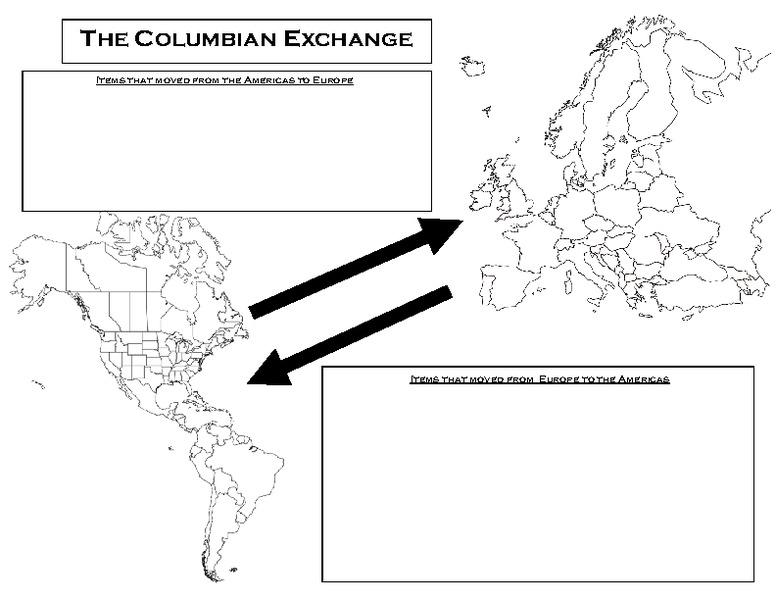 Voyages of Discovery: Unit 1Colonial Foundations – What area some key characteristics of how each area colonized? Unit 18. The difference in the economic development of the New England, Middle, and Southern colonies resulted primarily from which of the following? a. geographic diversityb. customs of the immigrantsc. methods of governing the coloniesd. the extent of education in the colonies9. Which statement most specifically sums up why the early colonists came to North America? a. The colonists were fleeing hard times in Europe.b. The colonists came for work and religious freedom.c. The colonists came for adventure.d. The colonists came to start a new life.10. Samuel Adams and others called the confrontation between British soldiers and civilians in March of 1770 the “Boston Massacre” in order to a. Sway public opinion against the Britishb. Describe the event as truthfully as possiblec. Inspire foreign countries to support the coloniesd. Encourage Parliament to repeal the Intolerable Acts11. Which conflict created the debt that American colonists were expected to repay to Great Britain during the 1760’s? a. French and Indian Warb. Spanish-American Warc. Glorious Revolutiond. American RevolutionUnit 2 – American Revolution: 12. Table: What occurred on each date? (HINT: Use your American Revolution Packet-also located on our class website)Unit 3: Constitution21. The following list of terms in some way contributed to the shaping of US Constitution. For each term, describe in the box how each event / document contributed.      Magna Carta                                    Enlightenment                             Mayflower CompactVa. House of Burgesses                John Peter Zengar Case                  Maryland Toleration Act Declaration of Independence           American Revolution                    Articles of Confederation                                           US ConstitutionUnit 3: America experiences its first political battles: 22. State Decision-Making           1.                                                                             1.                             ___________ legislature (Two-House)  ____________                                            _________________       2 per state                                                based on population23. Representation and Slaves     North:                                 South:     Compromise:24.  Two groups form…25. What compromise do the 2 groups above come to? ___________________________Bill of Rights-Directions: Write the number of the amendment on the line (1-10)a.   	__________Trial by jury in civil cases over $20b.   	__________Powers not named go to the peoplec.   	__________No quartering of soldiersd.   	__________Right to bear armse.   	__________Right to a speedy trial & the right to an attorneyf.        __________No unreasonable search and seizureg.   	__________Freedom of speech, religion, press and petitionh.   	__________Rights of the accused: Right against self-incrimination, no double jeopardy, “due process” of lawi.         __________Powers not named go to the people and the statesj.         __________No cruel and unusual punishment& no excessive bailPrinciples of the US Constitution: Which principle is it? (popular sovereignty, limited government, checks & balances, separation of powers, federalism, judicial review)If the Congress passes a bill the president can veto the bill, then the Congress can override his veto with a 2/3 vote.______________________________________The US Supreme Court can declare acts of the President or the Congress unconstitutional.___________________________________The Constitution divides the federal government into three branches (legislative, executive & judicial). __________________________The power of the US government is derived (comes) from the people. _______________________The power of the government is regulated by the people and the US Constitution ___________________In the United States we have a strong national government which shares some power with lower state governments._______________________________ Which principles of the Constitution prevent all the power of the government from being in the hands of one person or one branch of government?_______________________________ TYPES OF POWERS: concurrent, delegated, reserved.The power of the states and federal government to collect taxes and build roads are an example of __________________ powers.The power of the US Congress to declare war is an example of a  ____________________ power.The power of the states to establish schools is an example of a ___________________________ power.2.What were the main reasons for the Voyages of Discovery?3.What technology helped make the voyages go further?4.What were the effects of the voyages of discovery on Native Americans?5.Northern / New England Colonies6.Middle Colonies7.Southern Colonies13. Mercantilism is the idea that nations could become powerful through wealth. How did this economic ideology affect England’s relationship with her North American colonies?13. Mercantilism is the idea that nations could become powerful through wealth. How did this economic ideology affect England’s relationship with her North American colonies?13. Mercantilism is the idea that nations could become powerful through wealth. How did this economic ideology affect England’s relationship with her North American colonies?14.What affect does salutary neglect have on Colonial America?14.What affect does salutary neglect have on Colonial America?15.In the event known as the Boston Massacre, five men died. Why is this event a “big deal?” How did it lead to the revolution?16.In 1773, the colonists staged a protest against the Tea Act known as the Boston Tea Party. How does England retaliate?17.What do the colonists call these actions?16.In 1773, the colonists staged a protest against the Tea Act known as the Boston Tea Party. How does England retaliate?17.What do the colonists call these actions?16.In 1773, the colonists staged a protest against the Tea Act known as the Boston Tea Party. How does England retaliate?17.What do the colonists call these actions?18. Why is Thomas Paine’s pamphlet considered an important revolutionary event?19.Even though the revolution was about many things, one of the common themes is summarized in the quote “No Taxation Without Representation.” Based on this quote, what were the colonists really protesting?19.Even though the revolution was about many things, one of the common themes is summarized in the quote “No Taxation Without Representation.” Based on this quote, what were the colonists really protesting?20.One year prior to the Declaration of Independence, the Olive Branch Petition was signed and given to the King. How is this document different from the Declaration of Independence in its intentions?20.One year prior to the Declaration of Independence, the Olive Branch Petition was signed and given to the King. How is this document different from the Declaration of Independence in its intentions?20.One year prior to the Declaration of Independence, the Olive Branch Petition was signed and given to the King. How is this document different from the Declaration of Independence in its intentions?FederalistsAnti-FederalistsPrinciple Explanation (what does this mean?)27.Popular Sovereignty28.Limited Government29.Checks and Balances30.Separation of Powers31.Federalism32.Judicial Review